ที่ มท ๐๘๐๙.๕/ว					       สำนักงาน ก.ท. และ ก.อบต.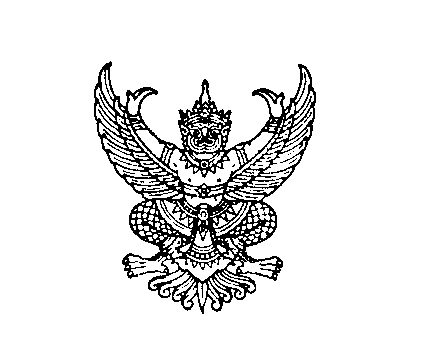 							       ถนนนครราชสีมา เขตดุสิต กทม. ๑๐๓๐๐						         มิถุนายน  ๒๕๖๔    เรื่อง  แนวทางปฏิบัติการดำเนินการทางวินัยและการบริหารงานบุคคลของพนักงานส่วนท้องถิ่นเรียน  ประธาน ก.ท.จ. และ ก.อบต.จังหวัด ทุกจังหวัด สิ่งที่ส่งมาด้วย  ๑. สำเนาหนังสือสำนักงาน ก.อบต. และ ก.ท. ที่ มท ๐๘๐๙.๑/ว ๑๗๐๓  		  ลงวันที่ ๓๐ ตุลาคม ๒๕๔๖						จำนวน ๑ ชุด	        ๒. สำเนาหนังสือสำนักงาน ก.อบต. ที่ มท ๐๘๐๙.๘/ว ๑๐  		  ลงวันที่ ๒ เมษายน ๒๕๕๗						จำนวน ๑ ชุด 		ด้วย ก.ท. ในการประชุมครั้งที่ ๕/๒๕๖๔ เมื่อวันที่ ๒๗ พฤษภาคม ๒๕๖๔ ได้พิจารณา      เรื่องร้องขอความเป็นธรรมและขอให้ตรวจสอบมติ ก.ท.จ. เกี่ยวกับการบริหารงานบุคคลของพนักงานเทศบาล แล้วมีข้อสังเกตให้แจ้งแนวทางปฏิบัติการดำเนินการทางวินัยและการบริหารงานบุคคลของพนักงานส่วนท้องถิ่น เพื่อให้คณะกรรมการพนักงานส่วนท้องถิ่นแจ้งองค์กรปกครองส่วนท้องถิ่นถือปฏิบัติ 		สำนักงาน ก.ท. และ ก.อบต. พิจารณาแล้วเห็นว่า เรื่องดังกล่าวเป็นประโยชน์ต่อการบริหาร   งานบุคคลของพนักงานส่วนท้องถิ่นโดยรวม ดังนั้น เพื่อให้การรายงานเรื่องที่เกี่ยวกับการบริหารงานบุคคลของพนักงานส่วนท้องถิ่นเป็นไปตามขั้นตอน กรอบระยะเวลา และเจตนารมณ์ของพระราชบัญญัติระเบียบบริหารงานบุคคลส่วนท้องถิ่น พ.ศ. ๒๕๔๒ จึงขอให้ ก.ท.จ. และ ก.อบต.จังหวัด แจ้งเทศบาลและองค์การบริหารส่วนตำบล ให้รายงานเกี่ยวกับการดำเนินการทางวินัย การให้ออกจากราชการ การอุทธรณ์และการร้องทุกข์ รวมทั้งเรื่องอื่นใดที่เกี่ยวข้องกับการบริหารงานบุคคลของพนักงานส่วนท้องถิ่นต่อ ก.ท.จ. และ ก.อบต.จังหวัด โดยตรง ทั้งนี้ โดยให้ถือปฏิบัติตามนัยหนังสือสำนักงาน ก.อบต. และ ก.ท. และหนังสือสำนักงาน ก.อบต. ที่ได้แจ้งแนวทางปฏิบัติแล้ว รายละเอียดปรากฏตามสิ่งที่ส่งมาด้วย   จึงเรียนมาเพื่อโปรดพิจารณาขอแสดงความนับถือ(นายสันติธร ยิ้มละมัย)รองอธิบดีกรมส่งเสริมการปกครองท้องถิ่น                                      เลขานุการ ก.ท. และ ก.อบต.